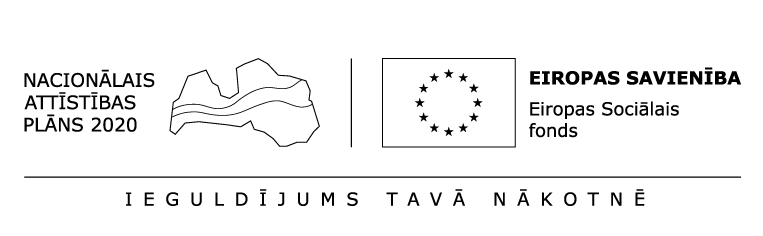 Apstiprinu,Direktore ___________B. Virbule2017.gada 01.jūnijsRēzeknes tehnikumsProfesionālās arodizglītības  programma: „Komerczinības”Kvalifikācija: ”Mazumtirdzniecības veikala pārdevējs”2. profesionālās kvalifikācijas līmenisProgrammas īstenošanas laiks 1 gads  (1560 stundas)Eiropas Savienības fondu darbības programmas “Izaugsme un nodarbinātība” 7.2.1. specifiskā atbalsta mērķa “Palielināt nodarbinātībā, izglītībā vai apmācībās neiesaistītu jauniešu nodarbinātību un izglītības ieguvi Jauniešu garantijas ietvaros” pasākuma “Sākotnējās profesionālās izglītības programmu īstenošana Jauniešu garantijas ietvaros”,projektā “Sākotnējās profesionālās izglītības programmu īstenošana Jauniešu garantijas ietvaros”(projekta identifikācijas Nr. 7.2.1.2./15/I/001)Stundu un kabinetu saraksts 1P-JG mācību grupaiLaika periods: 05.06.2017.-09.06.2017.Struktūrvienības vadītājs 			Andris StafeckisDatumsMācību priekšmetsSkolotājsKabinetsPirmdiena,05.jūnijsKvalifikācijs praksePirmdiena,05.jūnijsKvalifikācijs praksePirmdiena,05.jūnijsKvalifikācijs praksePirmdiena,05.jūnijsKvalifikācijs prakseOtrdiena,06.jūnijsKvalifikācijs prakseOtrdiena,06.jūnijsKvalifikācijs prakseOtrdiena,06.jūnijsKvalifikācijs prakseOtrdiena,06.jūnijsKvalifikācijs prakseTrešdiena,07.jūnijsKvalifikācijs prakseTrešdiena,07.jūnijsKvalifikācijs prakseTrešdiena,07.jūnijsKvalifikācijs prakseTrešdiena,07.jūnijsKvalifikācijs prakseCeturtdiena,08.jūnijsKvalifikācijs prakseCeturtdiena,08.jūnijsKvalifikācijs prakseCeturtdiena,08.jūnijsKvalifikācijs prakseCeturtdiena,08.jūnijsKvalifikācijs praksePiektdiena,09.jūnijsKvalifikācijs praksePiektdiena,09.jūnijsKvalifikācijs praksePiektdiena,09.jūnijsKvalifikācijs praksePiektdiena,09.jūnijsKvalifikācijs prakse